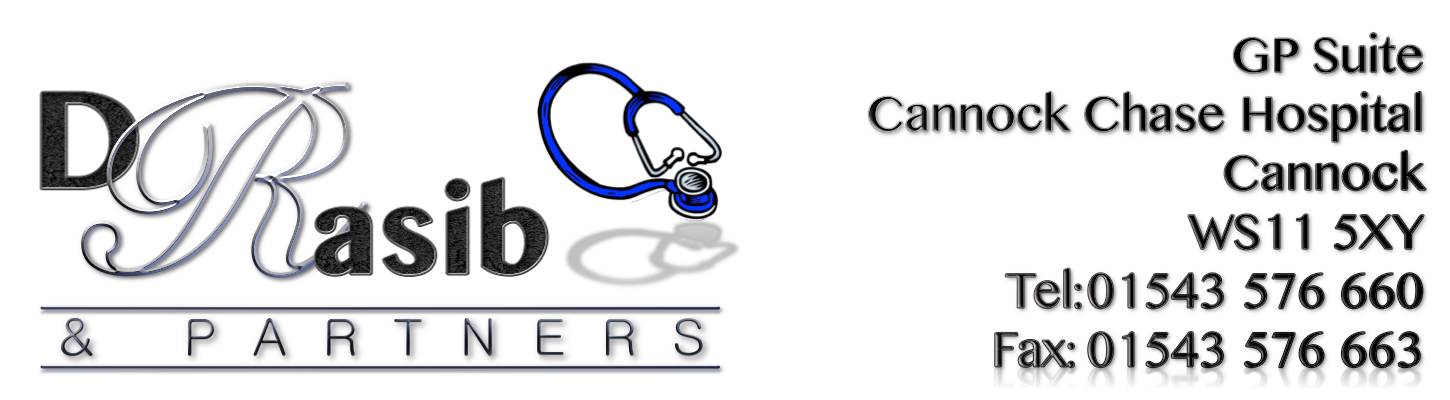 77% stated that they were aware of medications that now have to be purchased over the counter – No action required91% stated that they considered that the practice was providing good, reliable service of care/treatment  – No action required20% of patients stated that getting through on the phone was poor. However the practice is aware that getting through on the phones has been an on-going problem and is still working with the hospital to try and introduce a new phone system  - This item is to be included on the Action Plan.13% of patients stated that trying to get an appointment easily was poor. This is an improvement on last year’s results when 15% of patients stated that getting an appointment easily was poor. - This item is to be included on the Action Plan.86% of patients surveyed were happy with the service provided by the receptionists, this shows to be slightly lower than last year and the team will be asked to continue to provide a high level of customer service at all times – No action required.91% of patients surveyed were happy with the service provided by the Clinical Staff. Although these results are positive, the practice will ensure that the team continue to provide a high level of customer service at all times – No action required.74%% of patients stated that they were aware of Patient Access. However the practice would like to continue to actively promote this service as it allows accuracy & efficiency to be maintained by both parties and provides lots of advantages for the patient  - This item is to be included on the Action Plan.COMMENTS:Never had any problems/care supplied by Dr Rasib & staff. Sometimes have problem with Patient AccessJust hard to get through on the phone for an appointment otherwise excellent. Thank you.It is very hard to get appointments and often can’t get through in the morning until 8.30am, when appointments have already goneI find it very difficult to book an appointment on the day as the phone line is too busy to get an answer and by the time I drive up it’s too late!Patient Access doesn’t work. Some receptionists are really helpful. Take 20 minutes to get through to make appointment, then told none left try next day.I always try to see Dr Sarwar who is an excellent doctor. I don’t have too much problem getting an appointment but it can be difficult if you specify a doctor.Thank you. The Truby Family are very pleased with the care & service they receiveAppointment system needs updating, not easy to get an appointment when workingFeel more late night appointments should be available for people that work full time and cannot make daytime. Receptionists need to have a smile and be a little more Helpful when they see a patient in need or struggling anxiety wiseMinor treatments available in surgery to prevent patients having to travel to New Cross + some are challenged financially and physicallyOngoing problem due to visit to GP, I find the problem is not the surgery but the NHS overall – waiting times are ridiculous (out of the GPs handsSUGGESTION COMMENTS:I don’t think receptionists should be asking what you want to see the Doctor for, not appropriateGet a car park so it’s closer to Doctors and no chargeRESULTS FOR PATIENT SURVEY 2019GENERAL COMMENTS RECEIVED: